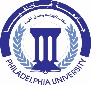 جامعة فيلادلفياPhiladelphia  Universityاسم النموذج:  تعهد بالالتزام بالأنظمة والتعليمات الخاصة في كتابة رسالة ماجستير رمز النموذج :QFO-AP-DR-117جامعة فيلادلفياPhiladelphia  Universityالجهة المصدرة: عمادة البحث العلمي والدراسات العليارقم الإصدار:(Revision)2جامعة فيلادلفياPhiladelphia  Universityالجهة المدققــة: عمادة ضمان الجودة تاريخ الإصدار:2021-1-3جامعة فيلادلفياPhiladelphia  Universityالجهة المدققــة: عمادة ضمان الجودة عدد صفحات النموذج:1قسم التخصص:تاريخ تقديم الطلب:تاريخ تقديم الطلب:تاريخ تقديم الطلب:        /     /        /     /معلومات شخصية:معلومات شخصية:معلومات شخصية:معلومات شخصية:معلومات شخصية:معلومات شخصية:معلومات شخصية:معلومات شخصية:معلومات شخصية:معلومات شخصية:معلومات شخصية:اسم الطالب/الطالبة:اسم الطالب/الطالبة:اسم الطالب/الطالبة:اسم الطالب/الطالبة:الرقم الجامعي:الرقم الجامعي:اسم البرنامـــج:اسم البرنامـــج:اسم البرنامـــج:اسم البرنامـــج:قسم التخصص:قسم التخصص:الكليـــــــة:الكليـــــــة:الكليـــــــة:تعهّد:تعهّد:تعهّد:تعهّد:تعهّد:تعهّد:تعهّد:تعهّد:تعهّد:تعهّد:تعهّد:أتعهد بالالتزام بالأنظمة والتعليمات النافذة في جامعة فيلادلفيا عند إعداد الرسالة الجامعية (وفق تعليمات إعداد الرسائل الجامعية)، كما أتعهد بأن أكتب رسالتي ملتزماً بأسس الأمانة العلمية في كتابة الرسالة والأبحاث، وأن لا تكون رسالتي منقولة عن أي رسائل أو كتب سابقة. وأتحمل كامل المسؤولية اذا ثبت عدم تقيدي بأسس الأمانة العلمية في كتابة الرسالة بما في ذلك حق جامعة فيلادلفيا الغاء قرار منحي الدرجة العلمية التي حصلت عليها.أتعهد بالالتزام بالأنظمة والتعليمات النافذة في جامعة فيلادلفيا عند إعداد الرسالة الجامعية (وفق تعليمات إعداد الرسائل الجامعية)، كما أتعهد بأن أكتب رسالتي ملتزماً بأسس الأمانة العلمية في كتابة الرسالة والأبحاث، وأن لا تكون رسالتي منقولة عن أي رسائل أو كتب سابقة. وأتحمل كامل المسؤولية اذا ثبت عدم تقيدي بأسس الأمانة العلمية في كتابة الرسالة بما في ذلك حق جامعة فيلادلفيا الغاء قرار منحي الدرجة العلمية التي حصلت عليها.أتعهد بالالتزام بالأنظمة والتعليمات النافذة في جامعة فيلادلفيا عند إعداد الرسالة الجامعية (وفق تعليمات إعداد الرسائل الجامعية)، كما أتعهد بأن أكتب رسالتي ملتزماً بأسس الأمانة العلمية في كتابة الرسالة والأبحاث، وأن لا تكون رسالتي منقولة عن أي رسائل أو كتب سابقة. وأتحمل كامل المسؤولية اذا ثبت عدم تقيدي بأسس الأمانة العلمية في كتابة الرسالة بما في ذلك حق جامعة فيلادلفيا الغاء قرار منحي الدرجة العلمية التي حصلت عليها.أتعهد بالالتزام بالأنظمة والتعليمات النافذة في جامعة فيلادلفيا عند إعداد الرسالة الجامعية (وفق تعليمات إعداد الرسائل الجامعية)، كما أتعهد بأن أكتب رسالتي ملتزماً بأسس الأمانة العلمية في كتابة الرسالة والأبحاث، وأن لا تكون رسالتي منقولة عن أي رسائل أو كتب سابقة. وأتحمل كامل المسؤولية اذا ثبت عدم تقيدي بأسس الأمانة العلمية في كتابة الرسالة بما في ذلك حق جامعة فيلادلفيا الغاء قرار منحي الدرجة العلمية التي حصلت عليها.أتعهد بالالتزام بالأنظمة والتعليمات النافذة في جامعة فيلادلفيا عند إعداد الرسالة الجامعية (وفق تعليمات إعداد الرسائل الجامعية)، كما أتعهد بأن أكتب رسالتي ملتزماً بأسس الأمانة العلمية في كتابة الرسالة والأبحاث، وأن لا تكون رسالتي منقولة عن أي رسائل أو كتب سابقة. وأتحمل كامل المسؤولية اذا ثبت عدم تقيدي بأسس الأمانة العلمية في كتابة الرسالة بما في ذلك حق جامعة فيلادلفيا الغاء قرار منحي الدرجة العلمية التي حصلت عليها.أتعهد بالالتزام بالأنظمة والتعليمات النافذة في جامعة فيلادلفيا عند إعداد الرسالة الجامعية (وفق تعليمات إعداد الرسائل الجامعية)، كما أتعهد بأن أكتب رسالتي ملتزماً بأسس الأمانة العلمية في كتابة الرسالة والأبحاث، وأن لا تكون رسالتي منقولة عن أي رسائل أو كتب سابقة. وأتحمل كامل المسؤولية اذا ثبت عدم تقيدي بأسس الأمانة العلمية في كتابة الرسالة بما في ذلك حق جامعة فيلادلفيا الغاء قرار منحي الدرجة العلمية التي حصلت عليها.أتعهد بالالتزام بالأنظمة والتعليمات النافذة في جامعة فيلادلفيا عند إعداد الرسالة الجامعية (وفق تعليمات إعداد الرسائل الجامعية)، كما أتعهد بأن أكتب رسالتي ملتزماً بأسس الأمانة العلمية في كتابة الرسالة والأبحاث، وأن لا تكون رسالتي منقولة عن أي رسائل أو كتب سابقة. وأتحمل كامل المسؤولية اذا ثبت عدم تقيدي بأسس الأمانة العلمية في كتابة الرسالة بما في ذلك حق جامعة فيلادلفيا الغاء قرار منحي الدرجة العلمية التي حصلت عليها.أتعهد بالالتزام بالأنظمة والتعليمات النافذة في جامعة فيلادلفيا عند إعداد الرسالة الجامعية (وفق تعليمات إعداد الرسائل الجامعية)، كما أتعهد بأن أكتب رسالتي ملتزماً بأسس الأمانة العلمية في كتابة الرسالة والأبحاث، وأن لا تكون رسالتي منقولة عن أي رسائل أو كتب سابقة. وأتحمل كامل المسؤولية اذا ثبت عدم تقيدي بأسس الأمانة العلمية في كتابة الرسالة بما في ذلك حق جامعة فيلادلفيا الغاء قرار منحي الدرجة العلمية التي حصلت عليها.أتعهد بالالتزام بالأنظمة والتعليمات النافذة في جامعة فيلادلفيا عند إعداد الرسالة الجامعية (وفق تعليمات إعداد الرسائل الجامعية)، كما أتعهد بأن أكتب رسالتي ملتزماً بأسس الأمانة العلمية في كتابة الرسالة والأبحاث، وأن لا تكون رسالتي منقولة عن أي رسائل أو كتب سابقة. وأتحمل كامل المسؤولية اذا ثبت عدم تقيدي بأسس الأمانة العلمية في كتابة الرسالة بما في ذلك حق جامعة فيلادلفيا الغاء قرار منحي الدرجة العلمية التي حصلت عليها.أتعهد بالالتزام بالأنظمة والتعليمات النافذة في جامعة فيلادلفيا عند إعداد الرسالة الجامعية (وفق تعليمات إعداد الرسائل الجامعية)، كما أتعهد بأن أكتب رسالتي ملتزماً بأسس الأمانة العلمية في كتابة الرسالة والأبحاث، وأن لا تكون رسالتي منقولة عن أي رسائل أو كتب سابقة. وأتحمل كامل المسؤولية اذا ثبت عدم تقيدي بأسس الأمانة العلمية في كتابة الرسالة بما في ذلك حق جامعة فيلادلفيا الغاء قرار منحي الدرجة العلمية التي حصلت عليها.أتعهد بالالتزام بالأنظمة والتعليمات النافذة في جامعة فيلادلفيا عند إعداد الرسالة الجامعية (وفق تعليمات إعداد الرسائل الجامعية)، كما أتعهد بأن أكتب رسالتي ملتزماً بأسس الأمانة العلمية في كتابة الرسالة والأبحاث، وأن لا تكون رسالتي منقولة عن أي رسائل أو كتب سابقة. وأتحمل كامل المسؤولية اذا ثبت عدم تقيدي بأسس الأمانة العلمية في كتابة الرسالة بما في ذلك حق جامعة فيلادلفيا الغاء قرار منحي الدرجة العلمية التي حصلت عليها.توقيـع الطالب:توقيـع الطالب:التاريخ:التاريخ:      /       /      /       /      /       /      /       /